DAFTAR PUSTAKAAgustina, N. A. (2019). Pengaruh Pajak, Multinasionalitas, Ukuran Perusahaan, Profitabilitas, dan Mekanisme Bonus Terhadap Keputusan Perusahaan Melakukan Transfer Pricing. Prosiding Seminar Nasional Mahasiswa Universitas Islam Sultan Agung, 0(April), 53–66.Anthony, R., & Govindarajaan, V. (2011). Sistem Pengendalian Manajemen (Y. Prihantini (ed.); 12th ed.). KARISMA Publishing Group.Apriyanti, H. W., Permatasari, D., & Fuad, K. (2020). Faktor-Faktor yang Mempengaruhi Pengungkapan Kebijakan Metode Transfer Pricing dalam Laporan Keuangan. Jurnal Akuntansi Indonesia, 9(1), 19. https://doi.org/10.30659/jai.9.1.19-36Ardiyanti, D. (2017). Pengaruh Mekanisme Bonus, Tax Minimization, Exchange Rate Dan Multinationality Terhadap Keputusan Transfer Pricing. Universitas Muhammadiyah Yogyakarta.Ayshinta, P. jaya, Agustin, H., & AFriyenti, M. (2019). Pengaruh tunneling incentive, mekanisme bonus dan exchange rate terhadap keputusan perusahaan melakukan transfer pricing. Jurnal Eksplorasi Akuntansi, 1(2), 572–588.Butler, K. C. (2016). Multinational Finance: Evaluating the Opportunities, Costs, and Risks of Multinational Operations (6 tahun). John Wiley & Sons.Cahyadi, A. S., & Noviari, N. (2018). Pengaruh Pajak , Exchange Rate , Profitabilitas , Dan Leverage Pada Keputusan Melakukan Transfer Pricing Fakultas Ekonomi dan Bisnis. E-Jurnal Akuntansi Universitas Udayana, 24, 1441–1473.Cledy, H., & Amin, M. . (2020). Pengaruh Pajak, Ukuran Perusahaan, Profitabilitas, dan Leverage terhadap Keputusan Perusahaa Untuk Melakukan Transfer Pricing. Jurnal Akuntansi Trisakti, 2, 247–264. https://doi.org/http://dx.doi.org/10.2 5 105/jat.v7i2.7454Deanti, L. R. (2017). Pengaruh Pajak, Intangible Assets, Leverage, Profitabilitas, Dan Tunelling Incentive Terhadapkeputusan Transfer Pricing Perusahaan Multinasional Indonesia.Ghazali, I. (2018). Aplikasi Analisis Multivariate dengan Program IBM SPSS 25. Badan Penerbit Univesitas Diponegoro.Hamid, M., Sufi, I., Konadi, W., & Yusrizal, A. (2019). Analisis Jalur Dan Aplikasi Spss Versi 25 Edisi Pertama.Harahap, P. D. S. S. (2011). Teori Akuntansi (R. Pers (ed.); 11th ed.). PT Raja Grafindo Persada.Hartati, W., Desmiyawati, & Julita. (2015). Tax Minimization, Tunneling Incentive, Dan Mekanisme Bonus Terhadap Keputusan Transfer Pricing Seluruh Perusahaan Yang Listing Di Bursa Efek Indonesia. Jurnal Simposium Nasional Akuntansi 18.Henry. (2016). Auditing Pemeriksaan Akuntansi Berbasis Standar Audit Internasional dan Asuransi. PT Gramedia.Humairo, L., & Puspita, A. F. (2018). PENGARUH PAJAK TERHADAP KEPUTUSAN TRANSFER PRICING PERUSAHAAN (STUDI PADA PERUSAHAAN MANUFAKTUR YANG TEDAFTAR DI BURSA EFEK INDONESIA TAHUN 2016 – 2018). Photosynthetica, 2(1), 1–13. http://link.springer.com/10.1007/978-3-319-76887-8%0Ahttp://link.springer.com/10.1007/978-3-319-93594-2%0Ahttp://dx.doi.org/10.1016/B978-0-12-409517-5.00007-3%0Ahttp://dx.doi.org/10.1016/j.jff.2015.06.018%0Ahttp://dx.doi.org/10.1038/s41559-019-0877-3%0AhtKemenkue. (2008). Undang-Undang Republik Indonesia Nomor 36 Tahun 2008 tentang Pajak Penghasilan. Www.Jdih.Kemenkeu.Go.Id. https://jdih.kemenkeu.go.id/fulltext/2008/36tahun2008uu.htmKhotimah, S. K. (2018). Pengaruh Beban Pajak, Tunneling Incentive, Dan Ukuran Perusahaan Terhadap Keputusan Perusahaan Dalam Melakukan Transfer Pricing(Studi Empiris Pada Perusahaan Multinasional Yang Listing Di Bursa Efek Indonesia Tahun 2013-2017). Jurnal Ekobis Dewantara, 1(12), 125–138. www.idx.co.id.Koming, N., & Praditasari, A. (2017). Pengaruh Good Corporate Governance, Ukuran Perusahaan, Leverage Dan Profitabilitas Pada Tax Avoidance. E-Jurnal Akuntansi, 2017(1), 1229–1258.Lailah, F., Nelyumna, & Trirahayu, D. (2021). The Role Of Good Corporate Governance (Gcg) On Transfer Pricing : A Comparative Study Of Indonesia And Malaysia. Universitas Pancasila.Mispiyanti. (2015). Pengaruh Pajak, Tunneling Incentive, dan Mekanisme Bonus Terhadap Keputusan Transfer Pricing. Jurnal Akuntansi Dan Investasi, 1, 62–73.Novriansa, A. (2019). Sektor Pertambangan Rawan Manipulasi Transfer Pricing? DDTC News. https://news.ddtc.co.id/sektor-pertambangan-rawan-manipulasi-transfer-pricing-17422Pradipta, R., & Geraldina, I. (2018). Pengaruh Corporate Governance , Mekanisme Bonus dan Tunneling Incentives terhadap Transfer Pricing Perusahaan Manufaktur Multinasional yang Terdaftar Dalam Bursa Efek Inokiiiikoildonesia ( BEI ) Periode 2013-2018. 9865, 61–72.Pratiwi, B. (2018). Pengaruh Pajak, Exchange Rate, Tunneling Incentive, Dan Leverage Terhadap Transfer Pricin. Jurnal Ekobis Dewantara, 1(2), 1–13.Rahayu, T. T., Masitoh, E., & Wijayanti, A. (2020). Pengaruh Beban Pajak, Exchange Rate, Tunneling Incentive, Profitabilitas dan Leverage Terhadap Keputusan Transfer Pricing. Jurnal Penelitian Ekonomi Dan Akuntansi, 5(1), 78–90. jurnalekonomi.unisla.ac.id/index.php/jpensi/article/view/290Ramadhan, M. R., & Kustiani, N. A. (2017). Faktor - Faktor Penentu Agresivitas Transfer Pricing. 549–564.Ratnasari, M., Widiastuti, N. P. ., & Sumilir. (2021). DETERMINATION OF TRANSFER PRICING OF MINING COMPANIES IN INDONESIA. Jurnal AKUNIDA, 7, 151–164.Refgia Thesa. (2017). Pengaruh Pajak, Meknisme Bonus, Ukuran Perusahaan, Kepemilikan Asing, dan Tunneling Incentive terhadap Transfer Pricing. JOM Fekon, 4(1), 543–555.Richardson, G., Taylor, G., & Lanis, G. (2017). Determinants Of Transfer Pricing Aggressiveness: Empirical Evidence From Australian Firms. Journal Of Contemporary Accounting & Economics, 136±150. https://doi.org/10.1016/j.jcae.2013.06.002Rifqiyati, R., Masripah, M., & Miftah, M. (2021). Pengaruh Pajak , Multinasionalitas , dan Tunneling Incentive terhadap Keputusan Transfer Pricing ( The Effect of Taxes , Multinationality , and Tunneling Incentive on the Decision to Transfer Pricing ). 2(3), 167–178.Riskita, A. (2022). 13 Perusahaan Tambang Terbesar di Indonesia, Siapa Juaranya? https://store.sirclo.com/blog/perusahaan-tambang-terbesar-di-indonesia/Rizkillah, A. A., & Putra, R. J. (2022). Pengaruh Intangible Asset , Good Corporate Governance terhadap Transfer Pricing dengan Moderasi Tax Avoidance. Jurnal Pendidikan Dan Kewirausahaan, 10(3), 699–712.Rosa, R., Andini, R., & Raharjo, K. (2017). Pengaruh Pajak, Tunneling Incentive, Mekanisme Bonus, Debt Covenant dan Good Corporate Governance terhadap Transaksi Transfer Pricing. 1–17.Sa’diah, F., & Afriyenti, M. (2021). Pengaruh Tax Avoidance, Ukuran Perusahaan, dan Dewan Komisaris Independen terhadap Kebijakan Transfer Pricing. Jurnal Eksplorasi Akuntansi, 3(3), 501–516.Saragih, A. Y. P., Nasuha, F. N., & Hafizhah, S. N. (2020). Faktor-Faktor yang Mempengaruhi Transfer Pricing dilihat dari Aspek Keuangan dan Non-Keuangan. Jurnal Akuntansi Dan Pajak, 20(2), 171–181.Sartono, R. A. (2012). Manajemen Keuangan Internasional. BPFE-Yogyakarta.Sekaran, U., & Bougie, R. (2017). Metode Penelitian Untuk Bisnis (A. Nur Hanifah (ed.); 6th ed.). Selemba Empat.Septipertiwi, G. (2019). Analisis Pengaruh Pajak, Debt Covenant, Good Corporate Governance (GCG), dan Exchange Rate Terhadap Keputusan Transfer Pricing pada Perusahaan Manufaktur yang Terdaftar di Bursa Efek Indonesia Tahun 2013-2017. Institusi Universitas Sumatera Utara.Setijaningsih, H. T. (2012). Positive Accounting Theory and Economic Consequences. Jurnal Akuntansi, 16(3), 427–438. https://media.neliti.com/media/publications/75012-ID-teori-akuntansi-positif-dan-konseSuandy, E. (2011). Perencanaan Pajak (4th ed.). Selemba Empat.Suandy, E. (2016). Perencanaan Pajak (6th ed.). Selemba Empat.Sugiyono. (2013). Metode Penelitian Manajemen (Setiyawami (ed.); 6th ed.). ALFABETA.CV.Sulistyawati, A. I., Santoso, A., & Rokhawati, L. (2019). Deteksi Determinan Keputusan Transfer Pricing. Adbis: Jurnal Administrasi Dan Bisnis, 13(1), 22. https://doi.org/10.33795/j-adbis.v13i1.61Sulistyowati, & Kananto, R. (2018). The Influences of Tax , Bonus Mechanism , Leverage and Company Size through Company Decision on Transfer Pricing. Advance in Economics, Business and Management Research, 73.Suprianto, D., & Pratiwi, R. (2017). Pengaruh Beban Pajak, Kepemilikan Asing, Dan Ukuran Perusahaan Terhadap Transfer Pricing Pada Perusahaan Maufaktur Di Bursa Efek Indonesia (BEI) Periode 2013–2016. Jurnal Akuntansi STIE Data Palembang.Suwiknyo, E. (2019). Kasus Transfer Pricing Meningkat. OECD. https://ekonomi.bisnis.com/read/20190918/259/1149724/oecd-kasus-transfer-pricing- meningkatSyofyan, E. (2021). Good Corporate Gorvernance (GCG) (Dr. Hayat (ed.)). Unisma Press.Thomas. (2019). Dugaan Adaro Menghindari Pajak Mengingatkan Pada Kasus Asian Agri. http://tirto.id//dugaan-adaro-menghindari-pajak-mengingatkan-pada-kasus-asisan-agriWardani, D., & Khoiriyah, D. (2018). Pengaruh Strategi Bisnis Dan Karakteristik Perusahaan Terhadap Penghindaran Pajak. Jurnal Akuntansi Dewantara, 2, 25±36.Wijaya, I., & Amalia, A. (2020). Pengaruh Pajak, Tunneling Incentive, Dan Good Corporate Governance Terhadap Transfer Pricing. Jurnal Profita, 13(1), 30. https://doi.org/10.22441/profita.2020.v13i1.003Yuliawati. (2019). Gelombang Penghindaran Pajak dalam Pusaran Batu Bara. Go.Id, Katadata. https://katadata.co.id/opini/2019/02/11/gelombang-penghindaran-pajak- dalam-pusaran-batu-baraLAMPIRANLampiran 1Daftar Penelitian Sampel Perusahaan Perusahaan Pertambangan Yang Terdaftar di Bursa Efek IndonesiaPeriode 2019 - 2022Lampiran 2Daftar Hasil Perhitungan Semua Variabel  Dalam Penelitian Yang Belum Di OutlierLampiran 3Daftar Hasil Data OutlierPerhitungan Semua Variabel  Dalam Penelitian Yang Belum Di OutlierLampiran 4Hasil Statistika Deskriptif Variabel  Independen dan Variabel Dependen Lampiran 5Tabel Uji Normalitas Sebelum Data NormalLampiran 6Tabel Uji Normalitas Sesudah  Data NormalLampiran 7Diagram Normalitas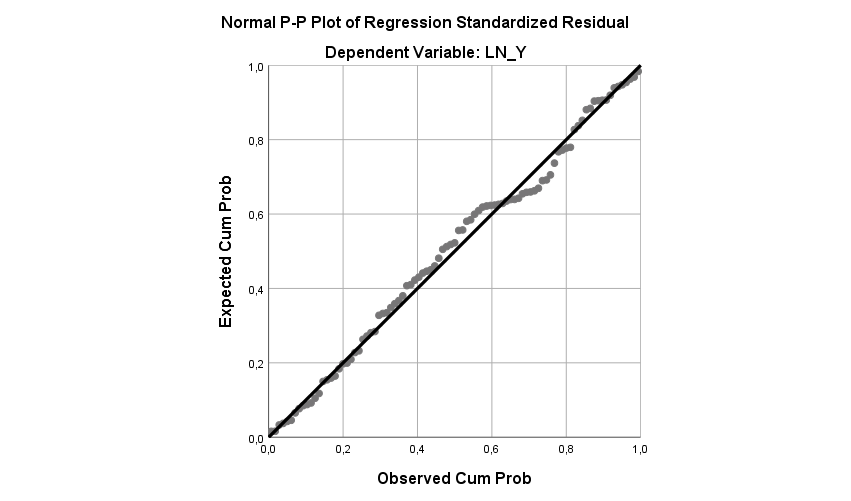 Lampiran 8Nilai Tolerance dan VIFLampiran 9Hasil Grafik S Scatterplot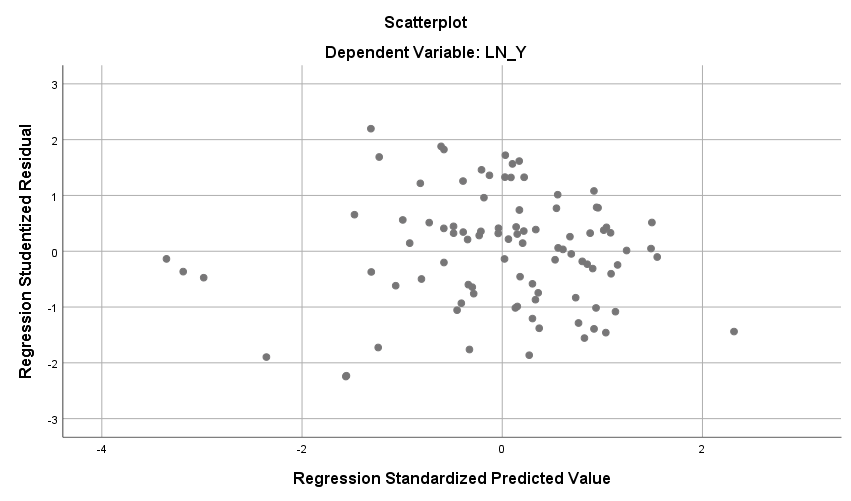 Lampiran 10Nilai Uji Autokorelasi Lampiran 11Nilai Uji Analisis Linear BergandaLampiran 12Nilai Uji T (Signifikan Parameter Individual)Lampiran 13Nilai Uji F (Uji Kelayakan Model)Lampiran 14Nilai Uji Koefisien DeterminasiNoKode / Nama Perusahaan 1ADRO / PT. Adaro Energy Indonesia Tbk2ANTM / PT. Aneka Tambang Tbk3BOSS / PT. Borneo Olah Sarana Sukses Tbk4PTBA / PT. Bukit Asam Tbk5BUMI / PT. Bumi Resources Tbk6DKFT / PT. Central Omega Resource Tbk7CITA / PT. Cita Mineral Investindo Tbk8SMMT / PT. Golden Eagle Energy Tbk9GEMS / PT. Golden Energy Mines Tbk10MDKA / PT. Merdeka Copper Gold Tbk11KKGI / PT. Resource Alam Indonesia Tbk12BYAN / PT. Bayan Resources Tbk13MEDC / PT. Medco Energi Internasional Tbk14ARCHI / PT. Archi Indonesia Tbk15TINS / PT. Timah Tbk16NCKL / PT. Trimegah Bangun Persada Tbk17BIPI / PT. Astrindo Nusantara Infrastruktur Tbk 18ITMG / PT. Indo Tambangraya Megah Tbk19BRMS / PT. Bumi Resources Minerals Tbk20INDY / PT. Indika Energy Tbk21DOID / PT. Delta Dunia Makmur Tbk22TOBA / PT. TBS Energi Utama Tbk23DSSA / PT. Dian Swastika Sentosa Tbk24INCO / PT. Vale Indonesia Tbk 25HRUM / PT. Harum Energy TbkNoTahun Kode PerusahaanMultiKom. AuditKom. IndeLev.Exch. RateTran. Pricing12019ADRO 16.764081.180,71.922019ANTM 12.565066.5-34,328.832019BOSS 33.335035.130,728.142019PTBA 1062041.7-1,42.152019BUMI 57.173024.118,11.462019DKFT 33.335017.2-3492.072019CITA 14.347091.75,321.782019SMMT 5041011.1-3,132.392019GEMS 12.551011.8-2,131.1102019MDKA 16.785025.50,82.5112019KKGI 14.367035.314,82.8122019BYAN 7.1770106.49,824.1132019MEDC 13.357034.6-2,328.2142019ARCHI 2055025.30,5208.3152019TINS 28.663028.70,7327.0162019NCKL 33.335025.6-3,5163.3172019BIPI 14.345024.56,622.2182019ITMG 6.794036.72,77.9192019BRMS 7555044.90,8127.5202019INDY 15.437024.6-0,6157.9212019DOID 33.338032.1-4,67.7222019TOBA 16.755014.0-1,22.7232019DSSA 14.347088.61,5112.0242019INCO 5068014.55,3301.0252019HRUM 42.955011.91,621.8262019ADRO 16.164061.5-334.8272020ANTM 12.565066.7-8,225.1282020BOSS 33.335016.220,210.0292020PTBA 1062042.04,46.5302020BUMI 57.1118078.6-1,40.9312020DKFT 33.335026.718,928.8322020CITA 14.347018.2424.5332020SMMT 503509.73636.1342020GEMS 12.567013.3-0,631.2352020MDKA 16.775028.915,34.3362020KKGI 14.367029.0-10,74.5372020BYAN 7.177088.07,619.9382020MEDC 13.357038.64,780.0392020ARCHI 2053053.6-2,128.5402020TINS 28.667019.430,4217.4412020NCKL 33.335022.53,8163.3422020BIPI 14.345024.8-33.2432020ITMG 6.794036.92,923.3442020BRMS 7565020.8-20.1452020INDY 15.457030.3-1,3336.5462020DOID 33.338026.90,53.5472020TOBA 16.755016.5-1,20.8482020DSSA 14.347082.52,7174.8492020INCO 5074014.64,317.1502020HRUM 42.96509.7-1,711.0512020ADRO 15.264070.2-12,80.6522021ANTM 12.557058.0236.0532021BOSS 33.335014.225,910.0542021PTBA 1062048.93,15.1552021BUMI 57.1116055.310.7562021DKFT 33.335052.5-2,325.8572021CITA 14.341017.30,7327.0582021SMMT 5031028.630,4217.4592021GEMS 12.561016.2-2,2377.6602021MDKA 16.785064.04,4198.9612021KKGI 14.357033.6-3,5163.3622021BYAN 7.1101030.63,8163.3632021MEDC 13.351036.22,980.9642021ARCHI 2057019.713,181.3652021TINS 28.652013.36,622.2662021NCKL 33.335012.0-33.2672021BIPI 14.345013.5-1,63.2682021ITMG 6.796038.7-16,822.2692021BRMS 7567011.52,77.9702021INDY 15.457031.82,923.3712021DOID 33.337051.6-1,424.7722021TOBA 16.757014.20,721.5732021DSSA 14.367072.00,8127.5742021INCO 5054014.8-20.1752021HRUM 42.957034.31,20.1762021ADRO 14.765065.24,50.1772022ANTM 12.557041.9-0,6157.9782022BOSS 33.335018.8-1,3336.5792022PTBA 1062056.92,3214.9802022BUMI 57.1106059.2-2,1236.5812022DKFT 33.345051.6-4,67.7822022CITA 14.341021.90,53.5832022SMMT 5021016.3350.9842022GEMS 12.565010.2-629.8852022MDKA 16.785091.5-1,22.7862022KKGI 14.357038.4-1,20.8872022BYAN 7.171097.90,99.4882022MEDC 13.351029.7-32.3892022ARCHI 2041019.01,5112.0902022TINS 28.652085.62,7174.8912022NCKL 33.335014.3-1,727.2922022BIPI 14.345011.1-0,5182.4932022ITMG 6.7106035.45,3301.0942022BRMS 7587013.14,317.1952022INDY 15.457016.81,2293.7962022DOID 33.337051.33,9407.1972022TOBA 16.747011.21,621.8982022DSSA 14.367011.5-1,711.0992022INCO 5044012.94,682.41002022HRUM 42.947028.9-1,987.9NoTahun Kode PerusahaanMultiKom. AuditKom. IndeLev.Exch. RateTran. Pricing12019ADRO 16.764081.180,71.922019ANTM 12.565066.5-34,328.832019BOSS 33.335035.130,728.142019PTBA 1062041.7-1,42.152019BUMI 57.173024.118,11.462019DKFT 33.335017.2-3492.072019CITA 14.347091.75,321.782019SMMT 5041011.1-3,132.392019GEMS 12.551011.8-2,131.1102019MDKA 16.785025.50,82.5112019KKGI 14.367035.314,82.8122019BYAN 7.1770106.49,824.1132019MEDC 13.357034.6-2,328.2142019ARCHI 2055025.30,5208.3152019TINS 28.663028.70,7327.0162019NCKL 33.335025.6-3,5163.3172019BIPI 14.345024.56,622.2182019ITMG 6.794036.72,77.9192019BRMS 7555044.90,8127.5202019INDY 15.437024.6-0,6157.9212019DOID 33.338032.1-4,67.7222019TOBA 16.755014.0-1,22.7232019DSSA 14.347088.61,5112.0242019INCO 5068014.55,3301.0252019HRUM 42.955011.91,621.8262019ADRO 16.164061.5-334.8272020ANTM 12.565066.7-8,225.1282020BOSS 33.335016.220,210.0292020PTBA 1062042.04,46.5302020BUMI 57.1118078.6-1,40.9312020DKFT 33.335026.718,928.8322020CITA 14.347018.2424.5332020SMMT 503509.73636.1342020GEMS 12.567013.3-0,631.2352020MDKA 16.775028.915,34.3362020KKGI 14.367029.0-10,74.5372020BYAN 7.177088.07,619.9382020MEDC 13.357038.64,780.0392020ARCHI 2053053.6-2,128.5402020TINS 28.667019.430,4217.4412020NCKL 33.335022.53,8163.3422020BIPI 14.345024.8-33.2432020ITMG 6.794036.92,923.3442020BRMS 7565020.8-20.1452020INDY 15.457030.3-1,3336.5462020DOID 33.338026.90,53.5472020TOBA 16.755016.5-1,20.8482020DSSA 14.347082.52,7174.8492020INCO 5074014.64,317.1502020HRUM 42.96509.7-1,711.0512020ADRO 15.264070.2-12,80.6522021ANTM 12.557058.0236.0532021BOSS 33.335014.225,910.0542021PTBA 1062048.93,15.1552021BUMI 57.1116055.310.7562021DKFT 33.335052.5-2,325.8572021CITA 14.341017.30,7327.0582021SMMT 5031028.630,4217.4592021GEMS 12.561016.2-2,2377.6602021MDKA 16.785064.04,4198.9612021KKGI 14.357033.6-3,5163.3622021BYAN 7.1101030.63,8163.3632021MEDC 13.351036.22,980.9642021ARCHI 2057019.713,181.3652021TINS 28.652013.36,622.2662021NCKL 33.335012.0-33.2672021BIPI 14.345013.5-1,63.2682021ITMG 6.796038.7-16,822.2692021BRMS 7567011.52,77.9702021INDY 15.457031.82,923.3712021DOID 33.337051.6-1,424.7722021TOBA 16.757014.20,721.5732021DSSA 14.367072.00,8127.5742021INCO 5054014.8-20.1752021HRUM 42.957034.31,20.1762021ADRO 14.765065.24,50.1772022ANTM 12.557041.9-0,6157.9782022BOSS 33.335018.8-1,3336.5792022PTBA 1062056.92,3214.9802022BUMI 57.1106059.2-2,1236.5812022DKFT 33.345051.6-4,67.7822022CITA 14.341021.90,53.5832022SMMT 5021016.3350.9842022GEMS 12.565010.2-629.8852022MDKA 16.785091.5-1,22.7862022KKGI 14.357038.4-1,20.8872022BYAN 7.171097.90,99.4882022MEDC 13.351029.7-32.3892022ARCHI 2041019.01,5112.0902022TINS 28.652085.62,7174.8912022NCKL 33.335014.3-1,727.2922022BIPI 14.345011.1-0,5182.4932022ITMG 6.7106035.45,3301.0Descriptive StatisticsDescriptive StatisticsDescriptive StatisticsDescriptive StatisticsDescriptive StatisticsDescriptive StatisticsNMinimumMaximumMeanStd. DeviationMultinasionalitas936.7075.0025.365617.18921Komite Audit932,0011,005,35481,95962Komisaris Independen9310,0080,0048,924720,97941Leverage939.70106.0036.735524.72351Exchange Rate93-34,3036,001,253810,97990Transfer Pricing93.10407.1058.030189.72654Valid N (listwise)93One-Sample Kolmogorov-Smirnov TestOne-Sample Kolmogorov-Smirnov TestOne-Sample Kolmogorov-Smirnov TestUnstandardized ResidualNN100Normal Parametersa,bMean,0000000Normal Parametersa,bStd. Deviation91,68011922Most Extreme DifferencesAbsolute,253Most Extreme DifferencesPositive,253Most Extreme DifferencesNegative-,179Test StatisticTest Statistic,253Asymp. Sig. (2-tailed)Asymp. Sig. (2-tailed),000ca. Test distribution is Normal.a. Test distribution is Normal.a. Test distribution is Normal.b. Calculated from data.b. Calculated from data.b. Calculated from data.c. Lilliefors Significance Correction.c. Lilliefors Significance Correction.c. Lilliefors Significance Correction.One-Sample Kolmogorov-Smirnov TestOne-Sample Kolmogorov-Smirnov TestOne-Sample Kolmogorov-Smirnov TestUnstandardized ResidualNN93Normal Parametersa,bMean,0000000Normal Parametersa,bStd. Deviation1,77484139Most Extreme DifferencesAbsolute,057Most Extreme DifferencesPositive,057Most Extreme DifferencesNegative-,056Test StatisticTest Statistic,057Asymp. Sig. (2-tailed)Asymp. Sig. (2-tailed),200c,da. Test distribution is Normal.a. Test distribution is Normal.a. Test distribution is Normal.b. Calculated from data.b. Calculated from data.b. Calculated from data.c. Lilliefors Significance Correction.c. Lilliefors Significance Correction.c. Lilliefors Significance Correction.d. This is a lower bound of the true significance.d. This is a lower bound of the true significance.d. This is a lower bound of the true significance.                                   Coefficientsa                                   Coefficientsa                                   Coefficientsa                                   Coefficientsa                                   CoefficientsaModelModelCollinearity StatisticsCollinearity StatisticsModelModelToleranceVIF1(Constant)1Multinasionalitas,8881,1271Komite Audit,9031,1081Komisaris Independen,9811,0191Leverage,8281,2081Exchange Rate,9431,061a. Dependent Variable: Transfer Pricinga. Dependent Variable: Transfer Pricinga. Dependent Variable: Transfer Pricinga. Dependent Variable: Transfer Pricinga. Dependent Variable: Transfer PricingRuns TestRuns TestUnstandardized ResidualTest Valuea-29,34673Cases < Test Value46Cases >= Test Value46Total Cases92Number of Runs34Z-2,726Asymp. Sig. (2-tailed),06a. Mediana. MedianCoefficientsaCoefficientsaCoefficientsaCoefficientsaCoefficientsaCoefficientsaCoefficientsaModelModelUnstandardized CoefficientsUnstandardized CoefficientsStandardized CoefficientstSig.ModelModelBStd. ErrorBetatSig.1(Constant)110,41839,1072,823,0061multinasionalita 100%,170,576,032,296,7681Total Komite Audit-5,2735,180-,108-1,018,3111Kom. Indep 100%-,109,458-,024-,239,8121LEV 100%-,482,430-,124-1,121,2651Exchange Rate 100%,071,920,008,078,938a. Dependent Variable: Tras Pricing 100%a. Dependent Variable: Tras Pricing 100%a. Dependent Variable: Tras Pricing 100%a. Dependent Variable: Tras Pricing 100%a. Dependent Variable: Tras Pricing 100%a. Dependent Variable: Tras Pricing 100%a. Dependent Variable: Tras Pricing 100%CoefficientsaCoefficientsaCoefficientsaCoefficientsaCoefficientsaCoefficientsaCoefficientsaModelModelUnstandardized CoefficientsUnstandardized CoefficientsStandardized CoefficientsTSig.ModelModelBStd. ErrorBetaTSig.1(Constant)110,41814,4707,631,0001multinasionalitas 100%,170,213,0762,099,0261Total Komite Audit5,2731,917,2612,751,0071Kom. Indep 100%-,109,169-,059-,645,1211LEV 100%,482,159,3002,030,0031Exchange Rate 100%,071,340,0192,210,034a. Dependent Variable: Y1a. Dependent Variable: Y1a. Dependent Variable: Y1a. Dependent Variable: Y1a. Dependent Variable: Y1a. Dependent Variable: Y1a. Dependent Variable: Y1ANOVAaANOVAaANOVAaANOVAaANOVAaANOVAaANOVAaModelModelSum of SquaresDfMean SquareFSig.1Regression63,378512,6763,805,004b1Residual289,806873,3311Total353,18492a. Dependent Variable: LN_Ya. Dependent Variable: LN_Ya. Dependent Variable: LN_Ya. Dependent Variable: LN_Ya. Dependent Variable: LN_Ya. Dependent Variable: LN_Ya. Dependent Variable: LN_Yb. Predictors: (Constant), LN_X6, LN_X5, LN_X4, LN_X3, LN_X1b. Predictors: (Constant), LN_X6, LN_X5, LN_X4, LN_X3, LN_X1b. Predictors: (Constant), LN_X6, LN_X5, LN_X4, LN_X3, LN_X1b. Predictors: (Constant), LN_X6, LN_X5, LN_X4, LN_X3, LN_X1b. Predictors: (Constant), LN_X6, LN_X5, LN_X4, LN_X3, LN_X1b. Predictors: (Constant), LN_X6, LN_X5, LN_X4, LN_X3, LN_X1b. Predictors: (Constant), LN_X6, LN_X5, LN_X4, LN_X3, LN_X1Model SummarybModel SummarybModel SummarybModel SummarybModel SummarybModelRR SquareAdjusted R SquareStd. Error of the Estimate1,424a,179,1321,82513a. Predictors: (Constant), LN_X6, LN_X5, LN_X4, LN_X3, LN_X1a. Predictors: (Constant), LN_X6, LN_X5, LN_X4, LN_X3, LN_X1a. Predictors: (Constant), LN_X6, LN_X5, LN_X4, LN_X3, LN_X1a. Predictors: (Constant), LN_X6, LN_X5, LN_X4, LN_X3, LN_X1a. Predictors: (Constant), LN_X6, LN_X5, LN_X4, LN_X3, LN_X1b. Dependent Variable: LN_Yb. Dependent Variable: LN_Yb. Dependent Variable: LN_Yb. Dependent Variable: LN_Yb. Dependent Variable: LN_Y